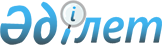 О перечне единых методов определения посевных (посадочных) качеств семян сельскохозяйственных растений, применяемых государствами – членами Евразийского экономического союза при обращении семян сельскохозяйственных растений в рамках Евразийского экономического союзаРешение Совета Евразийской экономической комиссии от 18 апреля 2018 года № 40
      В целях реализации статьи 5 Соглашения об обращении семян сельскохозяйственных растений в рамках Евразийского экономического союза от 7 ноября 2017 года Совет Евразийской экономической комиссии решил: 
      1. Утвердить прилагаемый перечень единых методов определения посевных (посадочных) качеств семян сельскохозяйственных растений, применяемых государствами – членами Евразийского экономического союза при обращении семян сельскохозяйственных растений в рамках Евразийского экономического союза. 
      2. Просить государства – члены Евразийского экономического союза в случае необходимости актуализации перечня, утвержденного настоящим Решением, обеспечить представление в Евразийскую экономическую комиссию соответствующих предложений. 
      3. Настоящее Решение вступает в силу по истечении 30 календарных дней с даты его официального опубликования, но не ранее даты вступления в силу Соглашения об обращении семян сельскохозяйственных растений в рамках Евразийского экономического союза от 7 ноября 2017 года.  
      Члены Совета Евразийской экономической комиссии:  ПЕРЕЧЕНЬ 
единых методов определения посевных (посадочных) качеств семян сельскохозяйственных растений, применяемых государствами – членами Евразийского экономического союза при обращении семян сельскохозяйственных растений в рамках Евразийского экономического союза 
					© 2012. РГП на ПХВ «Институт законодательства и правовой информации Республики Казахстан» Министерства юстиции Республики Казахстан
				
От Республики
Армения

От Республики
Беларусь

От Республики
Казахстан

От Кыргызской
Республики

От Российской
Федерации

В. Габриелян

В. Матюшевский

А. Мамин

С. Муканбетов

И. Шувалов
УТВЕРЖДЕН 
Решением Совета 
Евразийской экономической комиссии 
от 18 апреля 2018 г. № 40 
Наименование метода определения посевных (посадочных) качеств семян сельскохозяйственных растений
Обозначение и наименование межгосударственного стандарта
Структурный элемент межгосударственного стандарта
1
2
3
1. Отбор проб семян сельскохозяйственных растений, за исключением семян хлопчатника, семян сахарной свеклы 
ГОСТ 12036-85 

"Семена сельскохозяйственных культур. Правила приемки и методы отбора проб" 
пункты 1.1, 1.3 – 1.7 раздела 1, раздел 2 
2. Отбор проб семян овощных, бахчевых культур, кормовых корнеплодов и кормовой капусты
ГОСТ 12036-85

"Семена сельскохозяйственных культур. Правила приемки и методы отбора проб"
пункты 1.1, 1.3 – 1.7 раздела 1, раздел 2 
2. Отбор проб семян овощных, бахчевых культур, кормовых корнеплодов и кормовой капусты
ГОСТ 32592-2013 

"Семена овощных, бахчевых культур, кормовых корнеплодов и кормовой капусты. Сортовые и посевные качества. Общие технические условия"
пункт 5.1 раздела 5 
3. Отбор проб семян малораспространенных кормовых культур 
ГОСТ 12036-85

"Семена сельскохозяйственных культур. Правила приемки и методы отбора проб" 
пункты 1.1, 1.3 – 1.7 раздела 1, раздел 2
3. Отбор проб семян малораспространенных кормовых культур 
ГОСТ 28636-90 

"Семена малораспространенных кормовых культур. Сортовые и посевные качества. Технические условия"
подпункт 3.2.1 пункта 3.2 раздела 3
4. Определение чистоты и отхода семян сельскохозяйственных растений, за исключением семян хлопчатника, семян сахарной свеклы, семян пустынных пастбищных растений 
ГОСТ 12037-81 

"Семена сельскохозяйственных культур. Методы определения чистоты и отхода семян"
5. Определение чистоты и отхода семян эфиромасличных культур 
ГОСТ 30025-93 

"Семена эфиромасличных культур. Метод определения чистоты и отхода семян" 
6. Определение чистоты и отхода семян овощных, бахчевых культур, кормовых корнеплодов и кормовой капусты
ГОСТ 12037-81

"Семена сельскохозяйственных культур. Методы определения чистоты и отхода семян"
ГОСТ 32592-2013

"Семена овощных, бахчевых культур, кормовых корнеплодов и кормовой капусты. Сортовые и посевные качества. Общие технические условия"
пункт 5.1. раздела 5
7. Определение чистоты и отхода семян малораспространенных кормовых культур
ГОСТ 12037-81 

"Семена сельскохозяйственных культур. Методы определения чистоты и отхода семян"
7. Определение чистоты и отхода семян малораспространенных кормовых культур
ГОСТ 28636-90 

"Семена малораспространенных кормовых культур. Сортовые и посевные качества. Технические условия"
подпункт 3.2.2 пункта 3.2 раздела 3
8. Определение влажности семян сельскохозяйственных растений, за исключением семян сахарной свеклы, семян хлопчатника 
ГОСТ 12041-82

"Семена сельскохозяйственных культур. Методы определения влажности"
9. Определение всхожести семян сельскохозяйственных растений, за исключением семян сахарной свеклы, семян хлопчатника 
ГОСТ 12038-84 

"Семена сельскохозяйственных культур. Методы определения всхожести"
10. Определение всхожести семян эфиромасличных культур
ГОСТ 30556-98 

"Семена эфиромасличных культур. Методы определения всхожести"
11. Определение всхожести семян овощных, бахчевых культур, кормовых корнеплодов и кормовой капусты
ГОСТ 12038-84 

"Семена сельскохозяйственных культур. Методы определения всхожести" 
11. Определение всхожести семян овощных, бахчевых культур, кормовых корнеплодов и кормовой капусты
ГОСТ 32592-2013 

"Семена овощных, бахчевых культур, кормовых корнеплодов и кормовой капусты. Сортовые и посевные качества. Общие технические условия" 
пункт 5.1 раздела 5
12. Определение всхожести семян малораспространенных кормовых культур
ГОСТ 12038-84

"Семена сельскохозяйственных культур. Методы определения всхожести" 
12. Определение всхожести семян малораспространенных кормовых культур
ГОСТ 28636-90

"Семена малораспространенных кормовых культур. Сортовые и посевные качества. Технические условия"
подпункты 3.2.3 – 3.2.5 пункта 3.2 раздела 3
13. Определение жизнеспособности семян сельскохозяйственных растений 
ГОСТ 12039-82 

"Семена сельскохозяйственных культур. Методы определения жизнеспособности" 
14. Определение массы 1000 семян сельскохозяйственных растений, 
за исключением семян хлопчатника, семян сахарной свеклы
ГОСТ 12042-80 

"Семена сельскохозяйственных культур. Методы определения массы 1000 семян" 
15. Определение подлинности семян сельскохозяйственных растений (пшеницы, ячменя, овса, ржи, кукурузы, гороха, вики, чечевицы, люпина, люцерны, райграса, пырея, свеклы, подсолнечника и некоторых видов капустных) 
ГОСТ 12043-88

"Семена сельскохозяйственных культур. Методы определения подлинности"
16. Определение зараженности болезнями семян сельскохозяйственных растений 
ГОСТ 12044-93

"Семена сельскохозяйственных культур. Методы определения зараженности болезнями"
17. Определение зараженности семян эфиромасличных культур болезнями
ГОСТ 30360-96

"Семена эфиромасличных культур. Методы определения зараженности болезнями"
18. Отбор проб семян сахарной свеклы 
ГОСТ 22617.0-77 

"Семена сахарной свеклы. Правила приемки и методы отбора"
18. Отбор проб семян сахарной свеклы 
ГОСТ 32066-2013

"Семена сахарной свеклы. Посевные качества. Общие технические условия"
раздел 5
19. Определение чистоты и отхода семян сахарной свеклы
ГОСТ 22617.1-77

"Семена сахарной свеклы. Методы определения чистоты, отхода семян, выравненности по размерам, односемянности"
раздел 1
20. Определение выравненности калиброванных семян сахарной свеклы по размерам
ГОСТ 22617.1-77 

"Семена сахарной свеклы. Методы определения чистоты, отхода семян, выравненности по размерам, односемянности"
раздел 2
21. Определение односемянности семян сахарной свеклы
ГОСТ 22617.1-77 

"Семена сахарной свеклы. Методы определения чистоты, отхода семян, выравненности по размерам, односемянности"
раздел 3
22. Определение влажности семян сахарной свеклы
ГОСТ 22617.3-77

"Семена сахарной свеклы. Метод определения влажности" 
23. Определение всхожести, одноростковости и доброкачественности семян сахарной свеклы
ГОСТ 22617.2-94

"Семена сахарной свеклы. Методы определения всхожести, одноростковости и доброкачественности" 
24. Определение массы 1000 семян и массы одной посевной единицы семян сахарной свеклы
ГОСТ 22617.4-91 

"Семена свеклы. Методы определения массы 1000 семян и массы одной посевной единицы"
25. Определение силы роста семян сахарной свеклы
ГОСТ 30168-95

"Семена сахарной свеклы. Метод определения силы роста"
26. Определение заселенности семян сельскохозяйственных растений вредителями, за исключением семян хлопчатника, лекарственных растений и эфиромасличных культур
ГОСТ 12045-97 

"Семена сельскохозяйственных культур. Методы определения заселенности вредителями"
27. Определение заселенности семян эфиромасличных культур вредителями
ГОСТ 30361-96 

"Семена эфиромасличных культур. Методы определения заселенности вредителями" 
28. Отбор проб семян хлопка-сырца семенного и семян хлопчатника
ГОСТ 21820.0-76

"Хлопок-сырец семенной и семена хлопчатника. Методы отбора проб" 
29. Определение влажности семян хлопчатника
ГОСТ 21820.2-76 

"Семена хлопчатника. Методы определения влажности" 
30. Определение наличия осыпавшейся протравливающей смеси в дражированных семенах хлопчатника
ГОСТ 21820.4-76

"Семена хлопчатника. Методы определения наличия осыпавшейся протравливающей смеси, выравненности по размерам, зараженности амбарными вредителями"
раздел 1
31. Определение выравненности семян хлопчатника по размерам
ГОСТ 21820.4-76 

"Семена хлопчатника. Методы определения наличия осыпавшейся протравливающей смеси, выравненности по размерам, зараженности амбарными вредителями"
раздел 2
32. Определение зараженности семян хлопчатника амбарными вредителями
ГОСТ 21820.4-76 

"Семена хлопчатника. Методы определения наличия осыпавшейся протравливающей смеси, выравненности по размерам, зараженности амбарными вредителями"
раздел 3
33. Определение всхожести семян хлопчатника 
ГОСТ 21820.1-76 

"Семена хлопчатника. Методы определения всхожести"
34. Определение засоренности семян хлопчатника 
ГОСТ 21820.3-76 

"Семена хлопчатника. Методы определения засоренности, механической поврежденности, остаточной волокнистости, остаточной опушенности и горелости" 
раздел 1
35. Определение механической поврежденности семян хлопчатника 
ГОСТ 21820.3-76

"Семена хлопчатника. Методы определения засоренности, механической поврежденности, остаточной волокнистости, остаточной опушенности и горелости" 
раздел 2
36. Определение остаточной волокнистости семян хлопчатника 
ГОСТ 21820.3-76 

"Семена хлопчатника. Методы определения засоренности, механической поврежденности, остаточной волокнистости, остаточной опушенности и горелости"
раздел 3
37. Определение остаточной опушенности оголенных семян хлопчатника 
ГОСТ 21820.3-76

"Семена хлопчатника. Методы определения засоренности, механической поврежденности, остаточной волокнистости, остаточной опушенности и горелости"
раздел 4
38. Определение горелости семян хлопчатника
ГОСТ 21820.3-76

"Семена хлопчатника. Методы определения засоренности, механической поврежденности, остаточной волокнистости, остаточной опушенности и горелости" 
раздел 5
39. Обор проб семенного картофеля 
ГОСТ 33996-2016 

"Картофель семенной. Технические условия и методы определения качества"
раздел 6 
40. Клубневой анализ семенного картофеля
ГОСТ 33996-2016 

"Картофель семенной. Технические условия и методы определения качества"
раздел 7
41. ПЦР-анализ семенного картофеля (диагностика фитопатогенов) 
ГОСТ 33996-2016 

"Картофель семенной. Технические условия и методы определения качества"
раздел 7
42. Иммуноферментный анализ (ИФА) определения зараженности растений и клубней семенного картофеля вирусами (ХВK, SBK, MBK, YBK, BСЛK) и бактериями (возбудителями черной ножки картофеля)
ГОСТ 33996-2016 

"Картофель семенной. Технические условия и методы определения качества"
раздел 7
43. Иммунохроматографический анализ (ИХА) определения зараженности растений семенного картофеля вирусными патогенами (ХВK, SBK, MBK, YBK, BСЛK)
ГОСТ 33996-2016 "Картофель семенной. Технические условия 
и методы определения качества"
раздел 7
44. Отбор проб однолетних и двулетних привитых и корнесобственных саженцев винограда 
ГОСТ 31783-2012 

"Посадочный материал винограда (саженцы). Технические условия" 
разделы 9 и 10
45. Определение качества однолетних и двулетних привитых и корнесобственных саженцев винограда
ГОСТ 31783-2012 

"Посадочный материал винограда (саженцы). Технические условия"
раздел 10
46. Отбор проб лука-севка и лука-выборка
ГОСТ 30088-93 

"Лук-севок и лук-выборок. Посевные качества. Общие технические условия" 
разделы 4 и 5 
47. Определение посевных качеств лука-севка и лука-выборка
ГОСТ 30088-93

"Лук-севок и лук-выборок. Посевные качества. Общие технические условия"
раздел 5
48. Отбор проб чеснока семенного 
ГОСТ 30106-94 

"Чеснок семенной. Сортовые и посевные качества. Общие технические условия" 
разделы 4 и 5
49. Определение посевных качеств чеснока семенного
ГОСТ 30106-94

"Чеснок семенной. Сортовые и посевные качества. Общие технические условия"
раздел 5  